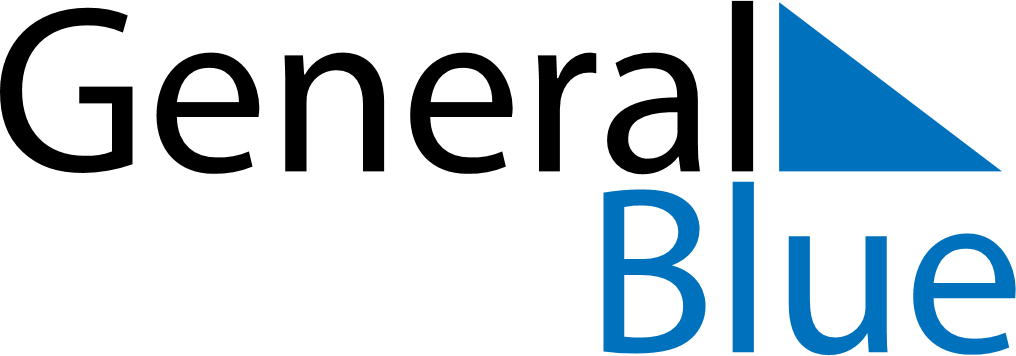 July 2024July 2024July 2024July 2024July 2024July 2024Sneek, Friesland, The NetherlandsSneek, Friesland, The NetherlandsSneek, Friesland, The NetherlandsSneek, Friesland, The NetherlandsSneek, Friesland, The NetherlandsSneek, Friesland, The NetherlandsSunday Monday Tuesday Wednesday Thursday Friday Saturday 1 2 3 4 5 6 Sunrise: 5:15 AM Sunset: 10:06 PM Daylight: 16 hours and 50 minutes. Sunrise: 5:16 AM Sunset: 10:06 PM Daylight: 16 hours and 49 minutes. Sunrise: 5:17 AM Sunset: 10:05 PM Daylight: 16 hours and 48 minutes. Sunrise: 5:18 AM Sunset: 10:05 PM Daylight: 16 hours and 47 minutes. Sunrise: 5:19 AM Sunset: 10:04 PM Daylight: 16 hours and 45 minutes. Sunrise: 5:20 AM Sunset: 10:04 PM Daylight: 16 hours and 44 minutes. 7 8 9 10 11 12 13 Sunrise: 5:21 AM Sunset: 10:03 PM Daylight: 16 hours and 42 minutes. Sunrise: 5:22 AM Sunset: 10:02 PM Daylight: 16 hours and 40 minutes. Sunrise: 5:23 AM Sunset: 10:02 PM Daylight: 16 hours and 38 minutes. Sunrise: 5:24 AM Sunset: 10:01 PM Daylight: 16 hours and 36 minutes. Sunrise: 5:25 AM Sunset: 10:00 PM Daylight: 16 hours and 35 minutes. Sunrise: 5:26 AM Sunset: 9:59 PM Daylight: 16 hours and 32 minutes. Sunrise: 5:27 AM Sunset: 9:58 PM Daylight: 16 hours and 30 minutes. 14 15 16 17 18 19 20 Sunrise: 5:29 AM Sunset: 9:57 PM Daylight: 16 hours and 28 minutes. Sunrise: 5:30 AM Sunset: 9:56 PM Daylight: 16 hours and 26 minutes. Sunrise: 5:31 AM Sunset: 9:55 PM Daylight: 16 hours and 23 minutes. Sunrise: 5:32 AM Sunset: 9:54 PM Daylight: 16 hours and 21 minutes. Sunrise: 5:34 AM Sunset: 9:53 PM Daylight: 16 hours and 18 minutes. Sunrise: 5:35 AM Sunset: 9:51 PM Daylight: 16 hours and 16 minutes. Sunrise: 5:37 AM Sunset: 9:50 PM Daylight: 16 hours and 13 minutes. 21 22 23 24 25 26 27 Sunrise: 5:38 AM Sunset: 9:49 PM Daylight: 16 hours and 10 minutes. Sunrise: 5:39 AM Sunset: 9:47 PM Daylight: 16 hours and 7 minutes. Sunrise: 5:41 AM Sunset: 9:46 PM Daylight: 16 hours and 5 minutes. Sunrise: 5:42 AM Sunset: 9:44 PM Daylight: 16 hours and 2 minutes. Sunrise: 5:44 AM Sunset: 9:43 PM Daylight: 15 hours and 59 minutes. Sunrise: 5:45 AM Sunset: 9:41 PM Daylight: 15 hours and 56 minutes. Sunrise: 5:47 AM Sunset: 9:40 PM Daylight: 15 hours and 53 minutes. 28 29 30 31 Sunrise: 5:48 AM Sunset: 9:38 PM Daylight: 15 hours and 49 minutes. Sunrise: 5:50 AM Sunset: 9:37 PM Daylight: 15 hours and 46 minutes. Sunrise: 5:52 AM Sunset: 9:35 PM Daylight: 15 hours and 43 minutes. Sunrise: 5:53 AM Sunset: 9:33 PM Daylight: 15 hours and 40 minutes. 